Piaskownica sześciokątna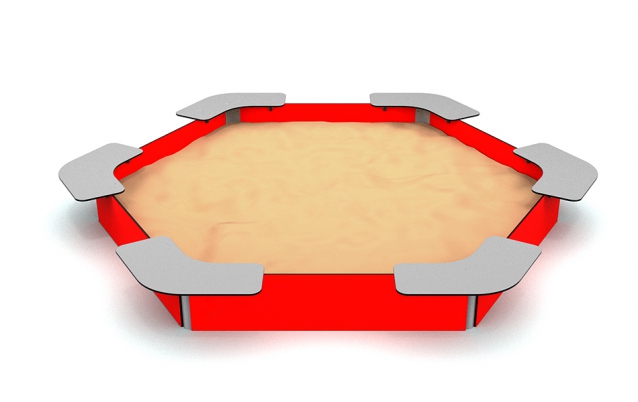 Wymiary:Długość: 3,58mSzerokość: 3,18mWysokość: 0,37mStrefa bezpieczeństwa: 6,18m x 6,58mPodane elementy małej architektury oraz ich producenci są urządzeniami przykładowymi. Istnieje możliwość zmiany urządzeń na inne, nie gorsze niż wskazane w dokumentacji o parametrach zbliżonych i akceptowalnych przez Zamawiającego.